Teikn veke 13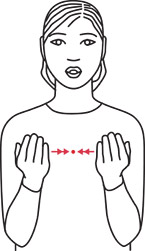 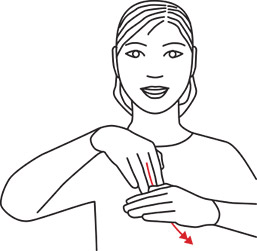                  heime                            skule                        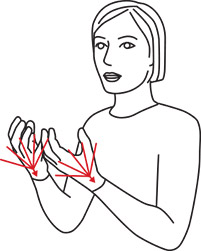 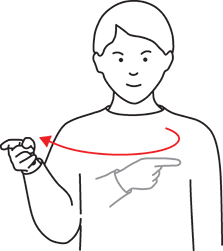           saknar                                 dykk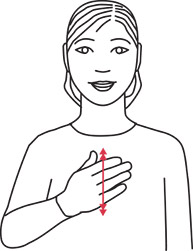 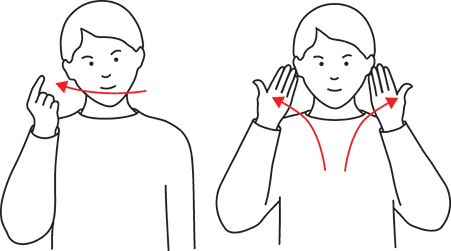               kvardags                                                 glede